Руководствуясь  пунктом  19  статьи  14   Федерального  закона от 06.10.2003г. № 131-ФЗ «Об общих принципах организации местного самоуправления в Российской Федерации»,  решением муниципального комитета Чкаловского сельского поселения от 24.06.2022 года №95 «Об утверждении Правил благоустройства на  территории Чкаловского сельского поселения», в  целях   улучшения   благоустройства и санитарного  состояния  территории   Чкаловского  сельского поселения, очистки  парков, придомовых  территорий от  мусора, администрация  Чкаловского сельского поселенияПОСТАНОВЛЯЕТ: 	1. Провести   в  период  с 01 апреля по 01 июня 2024 года   двухмесячник по  благоустройству,    санитарной  очистке  и озеленению  территории    Чкаловского сельского поселения.	2.	Объявить  с  19- 21 апреля 2024 года  днями   проведения  общественного  субботника по благоустройству,  санитарной  очистке и озеленения территории  Чкаловского  сельского поселения.	3.  Утвердить:	3.1.  план мероприятий  по  проведению  двухмесячника по  благоустройству,  санитарной  очистке и  озеленению  территории сел  Чкаловского сельского поселения (Приложение 1). 	4. Утвердить состав комиссии по  проведению двухмесячника по санитарной очистке и озеленению территории  Чкаловского сельского поселения (приложение № 2).	5. Рекомендовать руководителям  организации всех организационно- правовых форм,  собственникам индивидуальной застройки,  жителям многоквартирных домов принять участие в мероприятиях по благоустройству и санитарной очистке территории Чкаловского сельского поселения:	5.1. привести  в  надлежащее   санитарное  состояние территории организаций и  прилегающие  к ним  территории ( очистить  от  отходов производства и потребления, сухой  травы и  листвы);	5.2.  обеспечить завоз земли, саженцев деревьев  и кустарников для озеленения придомовых территорий, устройства газонов,  разбивки  клумб,  провести   ремонт  и покраску малых  архитектурных форм;	5.3.   организовать работы по ликвидации  несанкционированных   свалок  бытового мусора;    6. Рекомендовать начальнику МО МВД России «Спасский» осуществлять совместно со специалистами администрации  Чкаловского сельского поселения проведение рейдов (по согласованию) по контролю за исполнением данного постановления к физическим и юридическим лицам Чкаловского сельского поселения, не исполнившим требования данного постановления, применять меры административного воздействия.	7. Специалистам  администрации Чкаловского сельского поселения активизировать действия по  выявлению  нарушений Правил  благоустройства  и  санитарного  содержания территории  Чкаловского сельского поселения и  привлечению  нарушителей  к  административной ответственности. 8. Опубликовать   настоящее постановление на  официальном сайте администрации  Чкаловского  сельского поселения  в сети Интернет и  разместить  в газете «Родные просторы». 9. Контроль за выполнением  мероприятий по благоустройству оставляю за собой.Глава   Чкаловского  сельского поселения			А.Я. ТахтахуновПриложение   №1 к Постановлению администрации Чкаловское  сельского поселения                                                                                       от 13.04.2024г  № 13План мероприятий о контроле санитарного состоянияи наведения порядка на территории сел  Чкаловского  сельского поселенияПриложение №2 к Постановлению администрации Чкаловское  сельского поселения                                                                                       от 13.04.2024г № 13                                                                   СОСТАВ КОМИССИИпо  проведению двухмесячника по  благоустройству, озеленению и санитарной очистке территории  Чкаловского сельского поселенияПредседатель -             Тахтахунов А.Я.,     глава Чкаловского сельского комиссии                                                                 поселения;Члены  комиссии-       Ляшенко Л.Г.,           старший специалист   2 разряда;                                       Лепёшка М.В.,         старший специалист   2 разряда администрации ЧСП;                                       Карев Н.А.,               депутат муниципального комитета  Чкаловского                                                                          сельского поселения;                                       Тычина В.Г.,             председатель  общественного совета  жд.ст.Свиягино;                                       Ведерникова С.Н,    член  общественного совета  с.Зеленодольское;                                         Калоев  А.С.             водитель МКУ «ЦСК ЧСП»;                                       Хабибулина  Н.М.,  председатель  общественного совета с.Кронштадтка;                                        Болдырев  Н.Я.,       председатель   общественного совета с.Васильковка;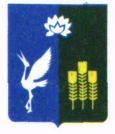 АДМИНИСТРАЦИ  ЧКАЛОВСКОГО СЕЛЬСКОГО ПОСЕЛЕНИЯСПАССКОГО МУНИЦИПАЛЬНОГО РАЙОНАПРИМОРСКОГО КРАЯАДМИНИСТРАЦИ  ЧКАЛОВСКОГО СЕЛЬСКОГО ПОСЕЛЕНИЯСПАССКОГО МУНИЦИПАЛЬНОГО РАЙОНАПРИМОРСКОГО КРАЯАДМИНИСТРАЦИ  ЧКАЛОВСКОГО СЕЛЬСКОГО ПОСЕЛЕНИЯСПАССКОГО МУНИЦИПАЛЬНОГО РАЙОНАПРИМОРСКОГО КРАЯПОСТАНОВЛЕНИЕПОСТАНОВЛЕНИЕПОСТАНОВЛЕНИЕ 01.04.2024 года           с. Чкаловское                                       № 13О  проведении  двухмесячника  и субботника по благоустройству ,  санитарной очистке и озеленению территории   Чкаловского  сельского  поселенияО  проведении  двухмесячника  и субботника по благоустройству ,  санитарной очистке и озеленению территории   Чкаловского  сельского  поселенияО  проведении  двухмесячника  и субботника по благоустройству ,  санитарной очистке и озеленению территории   Чкаловского  сельского  поселения№ п/пМероприятияИсполнитель      1Организовать жителей   сел для участия в благоустроительных  мероприятиях на    придомовых территориях в период проведения 2-х  месячника и   субботникаАдминистрация  Чкаловского сельского поселения      2Провести  ликвидацию несанкционированных свалок, сбор, вывоз  отходов с  территорий  селЖители  сел     3Привести  в надлежащее  состояние фасады зданий и оконные витрины , в том  числе очистить их от  объявлений рекламного и информационного характераРуководители организаций,индивидуальные предприниматели      4Очистка  прилегающих территорий от стен строений (гаражей) на расстоянии 10 метров, включая кюветы. Владельцы (пользователи) гаражей      5Облагораживание объектов культурного наследия, благоустройство мест захоронений Администрация  Чкаловского сельского поселения     6Облагораживание фасадов личных подворий,   населённых пунктов.Собственники, пользователи жилых помещений     7Провести санитарную обрезку   сломанных  сухих веток   деревьев   и кустарников  на  придомовых территорияхАдминистрация поселения,Жители сел     8Организовать  уборку  мусора  ,  прошлогодней листвы  и веток с прилегающих  территорийРуководители  предприятий, индивидуальные предприниматели, жители  сел     9Произвести уборку  неисправных,  разобранных транспортных средств, запчастей от  автомобильного  транспорта, прицепов и иного металлолома с придомовой территорииЖители сел    10Выкос травы и уборка приусадебных территорий.Жители частного сектора    11Произвести очистку кюветов подведомственных  территорий от  кустарников, мусора и сорной растительностиРуководители  предприятий, индивидуальные предприниматели, жители  сел     12Отремонтировать и привести в порядок изгороди.   	Жители  сел поселения     13ОзеленениеЖители сел и многоквартирных домов населенных пунктов,Администрация поселения,     14Произвести покраску  скамеек, побелку деревьев, обрезку сухих веток  в парке В селах  поселения